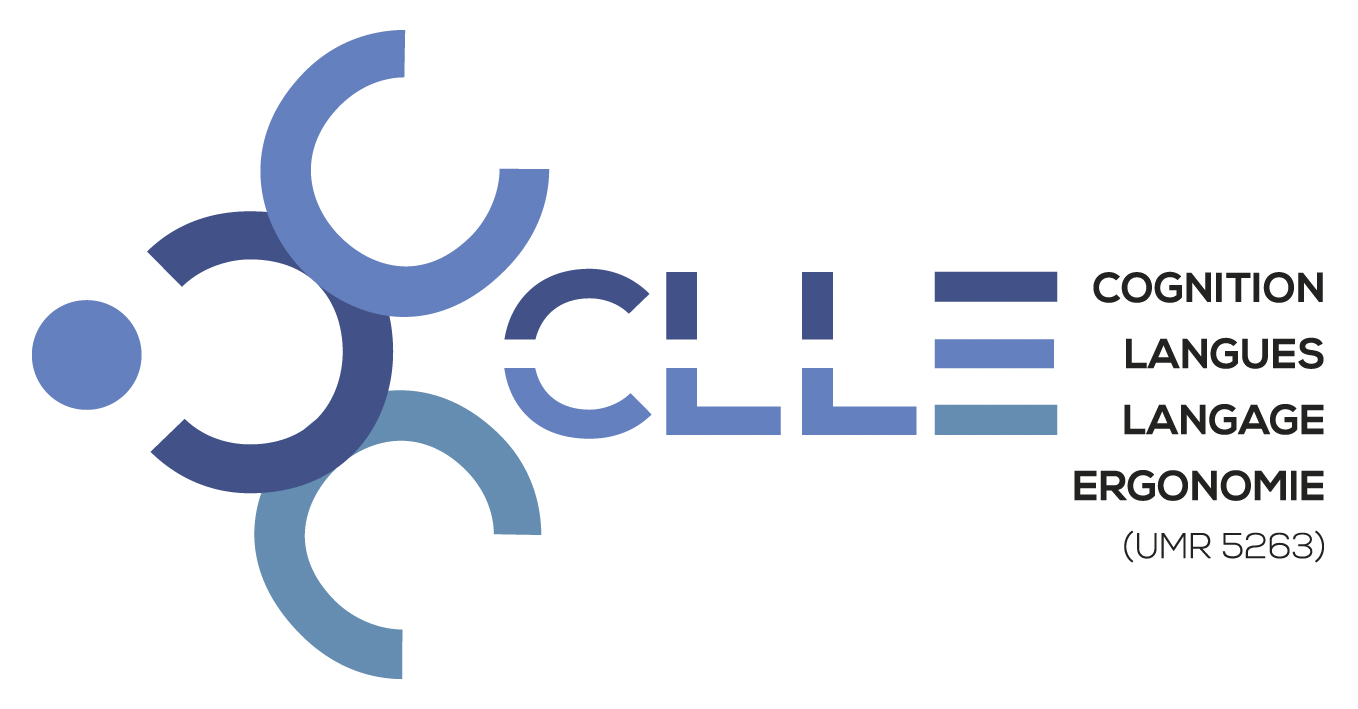 FICHE DE DECLARATION DE MANIFESTATION SCIENTIFIQUEà retourner à nathalie.tullio@univ-tlse2.fr et laurence.lamy@univ-tlse2.fr Mettre en copie les responsables scientifiques de l’équipe et la direction de CLLEdès que la manifestation est connueType de manifestation : Colloque international  Gestion par le CPRS Colloque national            Séminaire ou JETitre : Date(s) :Lieu : Visio :  oui 	 non	 hybrideNombre de participants attendus :Nom du responsable : Contact (Mél – téléphone) : À noter : Toute manifestation fait l’objet d’un argumentaire de présentation et d’une budgétisation (équilibrée en recettes et en dépenses).Les services communs dédiés de l’UTJJ fournissent des calendriers, des vade mecum et modèles de budget utiles voire obligatoires selon la nature de votre manifestation. N’hésitez pas à consulter le site de l’université très régulièrement.L’UTJJ et la DAR-UMS 838 mettent à votre disposition des interlocuteurs, des outils et des services communs dédiés pour toute demande de conseils et d’accompagnement.Fabienne Denuc (CPRS) : fabienne.denuc@univ-tlse2.frSophie Estrémé (DAR-UMS 838) pour toute candidature auprès de la Région Occitanie : sophie.estreme@univ-tlse2.frVeuillez préciser en page 2 votre demande auprès du pôle Communication et du pôle Gestion CLLESoutien souhaité du pôle Communication et du pôle Gestion CLLE :Pôle Communication :Préparation à la manifestation Conception visuelle		 AffichesRéservation salles, nombre :Publication site web		 Diffusion interne/externe Proposition goodies		 Cavaliers/badges/mallettes Décoration salle			 Événement socialParticipation à la manifestation Affichage			 Accueil des participants Événement social	Pôle Gestion :Suivi du budget			 oui				 nonInscriptions (suivi du budget)	 oui				 nonMissions (OM+ état de frais)	 oui				 nonBons de commande 		 Transports 		 Hébergement Frais divers (parking, navettes) RepasDépenses			 oui				 nonBons de commande 		 Pauses café		 Buffet Repas midi		 Repas soir Fournitures diverses	 Événement social Posters (via DSF)Autre besoin (à préciser) :……………………………………………………………………………………………………………………………………………………………………………………………………A la charge de l’organisateur :Préparation prévisionnelle du Budget (avec soutien possible du pôle Gestion et des services dédiés de l’UTJJ)Gestion des inscriptionsRéservation des restaurants et demandes de devisEnvoi des procédures aux missionnaires